ГОСТ 2.111-68*Группа Т52ГОСУДАРСТВЕННЫЙ СТАНДАРТ СОЮЗА ССРЕдиная система конструкторской документации НОРМОКОНТРОЛЬUnified system for design documentation. Normocontrol Дата введения 1971-07-01УТВЕРЖДЕН Комитетом стандартов, мер и измерительных приборов при Совете Министров СССР в декабре 1967 г. ПЕРЕИЗДАНИЕ (март 1995 г.) с Изменениями № 1, 2, утвержденными в сентябре 1985 г., октябре 1986 г. (ИУС № 12-85, 1-87) Внесено Изменение № 3, утвержденное Постановлением Госстандарта России от 08.12.2000 № 346-ст (ИУС № 3 2001)Настоящий стандарт устанавливает порядок контроля в конструкторской документации норм и требований, установленных нормативными документами по стандартизации.(Измененная редакция, Изм. № 3)1. ЦЕЛИ И ЗАДАЧИ НОРМОКОНТРОЛЯ1.1. Нормоконтроль — контроль выполнения конструкторской документации в соответствии с нормами, требованиями и правилами, установленными нормативными документами.1.2. Нормоконтроль проводится в целях обеспечения однозначности применения конструкторской документации и установленных в ней норм, требований и правил на всех стадиях жизненного цикла изделия.1.3. Основными задачами нормоконтроля являются обеспечение:а) соблюдения в конструкторской документации норм, требований и правил, установленных в стандартах ЕСКД и в других нормативных документах, указанных в документации;б) достижения в разрабатываемых изделиях высокого уровня унификации и стандартизации на основе широкого использования ранее спроектированных, освоенных в производстве и стандартизованных изделий, типовых конструкторских и схемных решений;в) рационального применения ограничительных номенклатур покупных и стандартизованных изделий и их документов, норм (типоразмеров, квалитетов точности, условно-графических обозначений и др.), марок материалов, полуфабрикатов и т. п.;г) достижения единообразия в оформлении, учете, хранении, изменении конструкторской документации;д) возможности соблюдения нормативных требований в условиях выпуска документов автоматизированным способом.1.4. Нормоконтролю подлежит конструкторская документация на изделия основного и вспомогательного производства независимо от форм собственности, подчиненности и служебных функций организаций, выпустивших указанную документацию.1.5. Нормоконтроль конструкторской документации, выполняемой на магнитных носителях данных, следует проводить в соответствии с нормативными документами по выполнению конструкторских документов на магнитных носителях данных, в том числе и по ГОСТ 28388—89.Раздел 1 (Измененная редакция, Изм. № 3)2. СОДЕРЖАНИЕ НОРМОКОНТРОЛЯ2.1. Примерное содержание нормоконтроля в зависимости от вида документов, составляемых на всех стадиях разработки, приведено в таблице.Примечание. Одновременно с "Извещением об изменении" нормоконтролеру должны быть представлены учтенный экземпляр копии документа, в который вносят изменения, и другие документы, необходимые для проверки "Извещения".(Измененная редакция, Изм. № 1, 2, 3).3. ПОРЯДОК ПРОВЕДЕНИЯ НОРМОКОНТРОЛЯ 3.1. Нормоконтроль является завершающим этапом разработки конструкторской документации. В соответствии с этим передачу подлинников документов отделу технической документации или заменяющему его подразделению рекомендуется поручать нормоконтролеру.3.2. В зависимости от количества и содержания разрабатываемой в организации конструкторской документации нормоконтроль может проводиться одним нормоконтролером или нормоконтролерами, специализированными:а) по характеру данных, содержащихся в конструкторских документах. При этом специализированные нормоконтролеры последовательно проверяют в каждом документе оформление, соблюдение правил изображения, обозначения и сортаменты материалов, унификацию, применение ранее спроектированных изделий, соблюдение ограничительных номенклатур и т. п.;б) по видам документов. При этом нормоконтролеры специализированы по проверке отдельных видов документов, чертежей, схем, спецификаций, ведомостей и т. п.3.3. Нормоконтроль рекомендуется проводить в два этапа:I этап - проверка оригиналов конструкторских документов перед передачей на изготовление подлинников и размножение. Эти материалы предъявляют нормоконтролеру с подписями в графах "Разраб." и "Пров.";II этап - проверка конструкторских документов в подлинниках при наличии всех подписей лиц, ответственных за содержание и выполнение конструкторских документов, кроме утверждающей подписи руководителя организации или предприятия.(Измененная редакция, Изм. № 1).3.4. Конструкторские документы должны, как правило, предъявляться на нормоконтроль комплектно:для проектной документации (технического предложения, эскизного и технического проектов) - все документы, разрабатываемые на соответствующей стадии;для рабочей документации - документация на сборочную единицу комплект (чертежи деталей, сборочные чертежи, спецификации и пр.);(Измененная редакция, Изм. № 3 2001)3.5. Подписание нормоконтролером проверенных конструкторских документов производится следующим образом:а) если документ проверяет один нормоконтролер по всем показателям, он подписывает его в месте, отведенном для подписи нормоконтролера;б) если документ последовательно проверяют несколько специализированных нормоконтролеров, то подписание этих документов в месте, отведенном для подписи нормоконтролера, производится исполнителем наиболее высокой (в группе нормоконтролеров) должностной категории. Остальные нормоконтролеры после проверки документа ставят свои визы на полях;в) документацию, утверждаемую руководителем организации или предприятия, нормоконтролер визирует до передачи на утверждение и подписывает в установленном месте после утверждения.3.6. Исправлять и изменять подписанные нормоконтролером, но не сданные в отдел (бюро) технической документации подлинники документов, без его ведома не допускается.4. ОБЯЗАННОСТИ И ПРАВА НОРМОКОНТРОЛЕРА4.1. При нормоконтроле конструкторской документации нормоконтролер обязан руководствоваться только действующими в момент проведения контроля стандартами и другими нормативно-техническими документами.Вопрос о соблюдении требований вновь выпущенных стандартов и нормативно-технических документов, срок введения которых к моменту проведения нормоконтроля еще не наступил, в каждом отдельном случае решается руководством органа стандартизации в зависимости от установленных сроков разработки и освоения в производстве проектируемых изделий.4.2. Нормоконтролер обязан систематически представлять руководству конструкторских подразделений сведения о соблюдении в конструкторской документации требований стандартов и других нормативно-технических документов, об использовании принципов конструктивной преемственности и о редакционно-графическом оформлении.4.3. Нормоконтролер имеет право:а) возвращать конструкторскую документацию разработчику без рассмотрения в случаях:нарушения установленной комплектности, отсутствия обязательных подписей, небрежного выполнения;б) требовать от разработчиков конструкторской документации разъяснений и дополнительных материалов по вопросам, возникшим при проверке.4.4. Изменения и исправления, указанные нормоконтролером и связанные с нарушением действующих стандартов и других нормативно-технических документов, обязательны для внесения в конструкторские документы.4.5. Предложения нормоконтролера, касающиеся замены оригинальных исполнений деталей и сборочных единиц заимствованными и типовыми, сокращения применяемых типоразмеров изделий и конструкторских элементов вносят в документацию при условии их согласования с разработчиком документации.4.6. Разногласия между нормоконтролером и разработчиком документации разрешаются руководителем органа стандартизации по согласованию с руководителем конструкторского подразделения. Решения руководителя органа стандартизации по вопросам соблюдения требований действующих стандартов и нормативно-технических документов являются окончательными. Если не решены разногласия по вопросам применения ранее разработанных изделий, замены, объединения типоразмеров и т. п., то их разрешает руководство организации или предприятия, выпускающее конструкторскую документацию.4.7. Нормоконтролер несет ответственность за соблюдение в конструкторской документации требований действующих стандартов и других нормативно-технических документов наравне с разработчиками конструкторской документации.Нормоконтролер не несет ответственность за соблюдение требований нормативных документов, выполнение которых может быть проверено только при испытаниях.(Измененная редакция, Изм. № 3)5. ОФОРМЛЕНИЕ ЗАМЕЧАНИЙ И ПРЕДЛОЖЕНИЙ НОРМОКОНТРОЛЕРА 5.1. Нормоконтролер в проверяемых документах наносит карандашом условные пометки к элементам, которые должны быть исправлены или заменены. Сделанные пометки сохраняют до подписания подлинников и снимает их нормоконтролер.В перечне (или журнале) замечаний нормоконтролера против номера каждой пометки кратко и ясно излагается содержание замечаний и предложений нормоконтролера. В организациях, где установлена система кодирования замечаний нормоконтролера, взамен изложения содержания замечаний проставляется соответствующий код по классификатору.Образец перечня замечаний и предложений нормоконтролера и пример заполнения его приведены в приложении к настоящему стандарту.(Измененная редакция, Изм. № 2, 3)5.2. Комплект всех перечней замечаний и предложений нормоконтролера по проекту служит исходным материалом для оценки качества выполнения проекта.ПРИЛОЖЕНИЕРекомендуемое(Измененная редакция, Изм. № 3)ПЕРЕЧЕНЬ ЗАМЕЧАНИЙ НОРМОКОНТРОЛЕРА по _________________________________________(наименование и обозначение изделия)(Измененная редакция, Изм. № 1, 3)Виды документовЧто проверяется 1. Конструкторские документы всех видова) соответствие обозначения, присвоенного конструкторскому документу, установленной системе обозначений конструкторских документов;б) комплектность документации;в) правильность выполнения основной надписи;г) правильность примененных сокращений слов;д) наличие и правильность ссылок на стандарты и другие нормативно-технические документы2. Документация технического предложения, а) данные, указанные в подпункте 1 настоящей таблицы;эскизного проекта, технического проекта и эскизные конструкторские б) соответствие основных параметров проектируемого изделия стандартам, характеристикам утвержденной типоразмерной номенклатуры изделий и т. п.;документы (документы макетов)в) соответствие технических показателей, требований к качеству и методов испытаний стандартам и другим нормативно-техническим документам;г) степень стандартизации и унификации проектируемого изделия и возможности расширения этих показателейДопускается номенклатуру проверяемых документов, содержание и объем проверки определить предприятию - разработчику конструкторской документации, а для изделий, разрабатываемых по заказу Министерства обороны, - по согласованию с заказчиком (представителем заказчика).3. Текстовые документы (пояснительные записки, а) данные, указанные в подпунктах 1 и 2 настоящей таблицы;технические описания,  инструкции, технические условия, б) соблюдение требований стандартов на текстовые конструкторские документы;программы и методики испытаний и др.)в) соответствие показателей и расчетных величин нормативным данным, установленным в стандартах и других нормативно-технических документах4. Ведомости и спецификации а) данные, указанные в подпунктах 1 и 3 настоящей таблицы;б) соответствие форм ведомостей и спецификаций формам, установленным стандартами, и соблюдение правил их заполнения;в) правильность наименований и обозначений изделий и документов, записанных в ведомости и спецификации;г) возможности сокращения применяемой номенклатуры стандартизованных и покупных изделий;д) соответствие применяемых типоразмеров стандартизованных и покупных изделий установленным ограничительным номенклатурам;е) правильность составления ведомости разрешения применения покупных изделий5. Чертежи всех видов а) данные, указанные в подпункте 1 настоящей таблицы;б) выполнение чертежей в соответствии с требованиями стандартов Единой системы конструкторской документации на форматы, масштабы, изображения (виды, разрезы, сечения), нанесение размеров, условные изображения конструктивных элементов (резьб, шлицевых соединений, зубчатых венцов колес и звездочек) и т. п.; в) рациональное использование конструктивных элементов, марок материалов, размеров и профилей проката, видов допусков и посадок и выявление возможностей объединения близких по размеру и сходных по виду и назначению элементов;г) возможность замены оригинальных изделий типовыми и ранее разработанными6. Чертежи сборочные, общих видов, габаритные и монтажныеа) данные, указанные в подпунктах 1 и 5 настоящей таблицы;б) правильность нанесения номеров позиций;в) соблюдение требований стандартов Единой системы конструкторской документации на упрощенные и условные изображения элементов конструкции7. Чертежи деталей а) данные, указанные в подпунктах 1 и 5 настоящей таблицы;б) соблюдение требований стандартов Единой системы конструкторской документации на условные изображения деталей (крепежных, арматуры, деталей зубчатых передач, пружин и т. п.), а также на обозначения шероховатости поверхностей, термообработки, покрытий, простановки предельных отклонений размеров, отклонений формы и расположения поверхностей  и т. п.;в) возможность замены оригинального конструктивного исполнения детали стандартизованным или типовым;г) возможность использования ранее спроектированных и освоенных производством деталей сходной конструктивной формы и аналогичного функционального назначения; д) соблюдение установленных ограничительных номенклатур конструктивных элементов, допусков и посадок, марок материалов, профилей и размеров проката и т. п.8. Схемы а) данные, указанные в подпунктах 1 и 5 настоящей таблицы;б) соответствие условных графических обозначений элементов, входящих в схему, требований стандартов Единой системы конструкторской документации;в) соответствие наименований, обозначений и количества элементов, указанных на схеме, данным, приведенным в перечнях;г) использование типовых схем и унифицированных.9. Извещение об изменении а) данные, указанные в подпункте 1 настоящей таблицы;б) соответствие формы "Извещения" и правильность заполнения его граф;в) соответствие содержания вносимых изменений требованиям стандартов и другой нормативно-технической документацииОбозначение документаДокумент (оригинал - О, подлинник - П)Условная пометка Условная пометка Содержание замечаний(или код по классификатору *)Содержание замечаний(или код по классификатору *)Содержание замечаний(или код по классификатору *)___________* Для организаций, где принята система кодирования замечаний  нормоконтролера. ___________* Для организаций, где принята система кодирования замечаний  нормоконтролера. ___________* Для организаций, где принята система кодирования замечаний  нормоконтролера. ___________* Для организаций, где принята система кодирования замечаний  нормоконтролера. ___________* Для организаций, где принята система кодирования замечаний  нормоконтролера. ___________* Для организаций, где принята система кодирования замечаний  нормоконтролера. ___________* Для организаций, где принята система кодирования замечаний  нормоконтролера. О 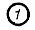 Специальный винт заменить стандартным по ГОСТ...Специальный винт заменить стандартным по ГОСТ...П 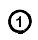 Специальный допуск заменить на Е8Специальный допуск заменить на Е8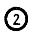 Конусность заменить на нормальную по ГОСТ...Конусность заменить на нормальную по ГОСТ...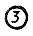 Размер "под ключ" выполнить по ГОСТ...Размер "под ключ" выполнить по ГОСТ...О 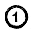 Оригинальное исполнение червяка заменить типовым по ограничительной номенклатуре наличных червячных фрез.Оригинальное исполнение червяка заменить типовым по ограничительной номенклатуре наличных червячных фрез.Дата ___________ Нормоконтролер Дата ___________ Нормоконтролер Дата ___________ Нормоконтролер _________________________________________________________________личная подпись личная подпись личная подпись расшифровка подписи 